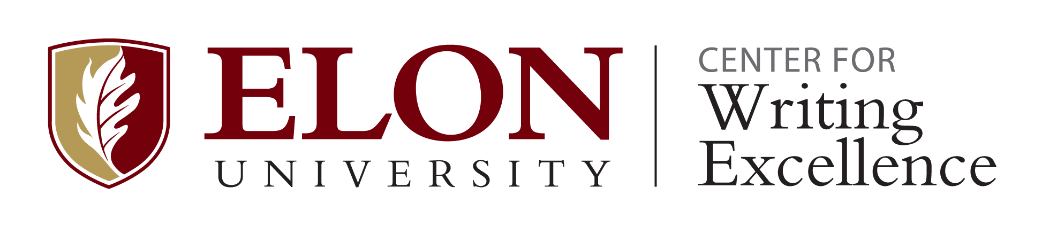 Best Practices in Writing Pedagogy Grant ProposalPlease email a pdf of your grant proposal to Malinda Spencer at mspencer14@elon.edu.  Include "CWE Grant Proposal Project Title" in the subject line of your email. Due November 5th if applying to use in the Spring; Due May 2nd if applying to use in the Fall.
Date:
First and Last Name:E-mail:Job Title:Department:School/College:Title of proposed project:Short Abstract of project (150 words):Additional faculty or staff submitting grant proposal. Include first and last names and job titles:Have you been awarded, or applied for, financial or other support related to your grant project? Please explain:Have you received past CWE funding? If so please state which grant, the title of your project, and the term for which you earned the grant.For questions 6-8, please limit your answers to 5 pages, double-spacedWhat are the best practices you intend to pilot, in which classes (and/or major, concentration, or program) and at what point(s) in the term?Why have you selected these best practices and what do you hope they will accomplish?How do you intend to assess the best practices that are piloted?Please note: Grants recipients are required to create a 2-page web resource to disseminate what you learned to other faculty/staff & complete a brief report on the best practices tried, in which classes, why these were selected, assessment results, and plan for future improvement. The web resource will be shared on the CWE website.Last updated Fall 2022